Village of Jones Creek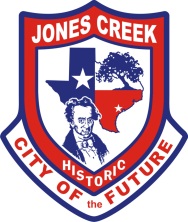 7207 Stephen F. AustinJones Creek, TX 77541(979) 233-2700BEAUTIFICATION COMMITTEE MEETINGThe 	Beautification Committee for the Village of Jones Creek, Texas will hold a Regular Committee Meeting on March 20, 2024, at the Village Hall Located at 7207 Stephen F. Austin Road beginning at 1:30 p.m. Members of the public are able to attend the meeting in person and 	                                                        Via teleconference.		Join the meeting on Zoom: https://zoom.us/j/9792331826Or dial the following toll-free numbers and enter the Meeting ID: 979 233 1826; and #:+1 346 248 7799 US (Houston); +1 253 215 8782 US; or +1 301 715 8592 USThis written notice, the meeting agenda, is posted online at http://www.villageofjonescreektexas.com. The public were permitted to offer public comments telephonically as provided by the agenda and as permitted by the presiding officer during the meeting. A recording of the telephonic meeting will be available to the public in accordance with the Open Meetings Act upon written request.  The matters discussed and acted on at the meeting are as follows:1.	CALL TO ORDER	2.	INVOCATION AND PLEDGE OF ALLIGENCE3.	ROLL CALL OF MEMBERS4.  	COMMUNICATION OF VISITORS (PUBLIC COMMENT)	Section 551.007 of the Texas Government Code allows a member of the public who desires	to address the body regarding an item on an agenda for open meeting of the body to address the 	body regarding the item at the meeting before or during the body's consideration of the item.5.	OLD BUSINESS	a.	Discuss and consider the minutes from the regular Beautification meeting from February 21, 2024.b.	Discuss and consider accepting the monthly financial report.c.	Discuss and consider action to be taken on the Brinkmeyer bench.d.	Discuss and consider updates on the placement of the “Turtle Crossing” and the “NO DUMPING” signs.e.	Discuss and consider upcoming Easter Events March 23, and March 28th.f.	Discuss and consider all events to take place on April 20th Spring Clean Up. 	Clean up, prizes, supplies, times, and promotions.Seedling exchangeReptilePerry Farms tree purchase					                           		g.	Discuss and consider dividing up the pillars to focus on for the GCAA requirements.	h.	Discuss and consider setting a date for the installation of the sprinklers in the front flower bed.i.	Discuss and consider the purchase of reusable events.6.	NEW BUSINESS	a.	Discuss and consider adopting a yard for clean-up for elderly outreach.	b.	Discuss and consider purchasing plants, weed barrier and supplies for flower beds.	c.	Discuss and consider idea proposal for revamping Community Hall.d.	Discuss and consider sending a delegate to the “Keep Texas Beautiful” annual conference.7.	FUTURE AGENDA ITEMS8.	ADJOURN         					 CERTIFICATIONI hereby certify that this Public Notice was placed on the official Bulletin Board at the City Hall on 15th day of March 2024 no later than 5:30 p.m.____________________________							          Lauren Grayson, City SecretaryNOTE: ITEMS WILL NOT NECESSARILY BE DISCUSSED AND ACTED ON IN THE ORDER THEY APPEAR ON THE AGENDA.  THE BOARD OF ALDERMAN, AT ITS DISCRETION, MAY DISCUSS AND TAKE ACTION ON ANY OR ALL OF THE ITEMS LISTED IN A DIFFERENT ORDER IF A MAJORITY OF THE BOARD SO DETERMINES.    This notice is being posted pursuant to the Texas Open Meeting Act. (Chapter 551, Government Code). In compliance with the American with Disabilities Act, on request the Village of Jones Creek will provide for reasonable accommodations for persons attending meetings of its Board of Aldermen. Requests for such accommodation or for interpreter services should be received 48 hours prior to any meeting. Please contact the Village Secretary’s office at 979-233-2700 to request such accommodation.  